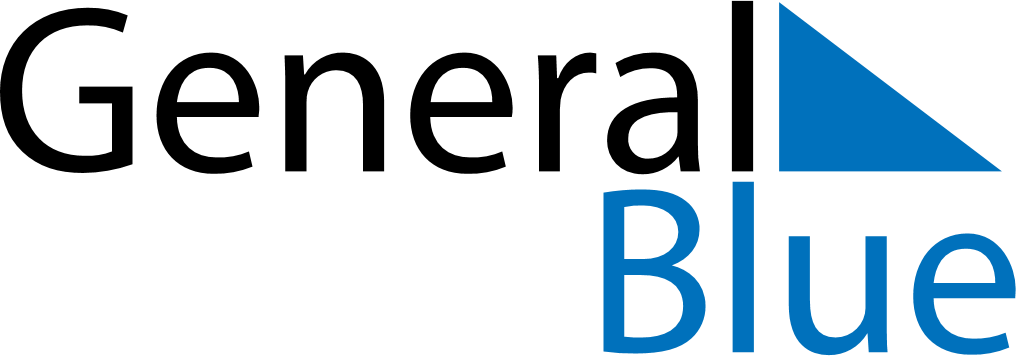 August 2022August 2022August 2022August 2022Antigua and BarbudaAntigua and BarbudaAntigua and BarbudaMondayTuesdayWednesdayThursdayFridaySaturdaySaturdaySunday12345667J’Ouvert MorningLast Lap8910111213131415161718192020212223242526272728293031